Информационная карта проекта«Тауматропы – маленькое чудо»с. Исаклы, 2021гИНФОРМАЦИОННАЯ КАРТА ПРОЕКТАПолное название проекта«Тауматропы – маленькое чудо»Авторы проекта:1. Матыцина Татьяна Владимировна – воспитательТип проекта: познавательно – исследовательский - продуктивный.Продолжительность проекта: краткосрочныйУчастники проекта: Ребенок, воспитатель, родители.Возраст: 6 летПроблема, значимая для детей, на решение которой направлен проект:Что такое Тауматропы?История возникновения?Как изготовить тауматроп?Актуальность проблемы:Мультипликация - чудесная воспитательная сила, которая приходит к человеку очень рано, первой знакомит его со всеми существующими видами искусства и доставляет истинную радость. Образы мультипликационного фильма всегда оригинальны и хорошо запоминаемы.Создание тауматропа знакомит со сменой кадров в мультипликации, основанной на иллюзии движения.Цель:Создать тауматропыЗадачи:
Для ребенка:- обучить работе по алгоритму;-познакомить с понятиями «мультипликация», «кадр», «тауматроп»;- познакомить с техникой оживлений картинок;- развивать умение планировать свои действия для достижения поставленной цели;- расширять представление о мультипликации;
- воспитывать аккуратность, отзывчивость.Для педагога-Глубоко изучить тематику проекта;-Составить план работы по реализации проекта;-Активизировать деятельность родителей;- Развить умение создавать тауматропы;- Научить последовательно выполнять алгоритм техники выполнения тауматропа;-  Развивать воображение, мышление и фантазию в процессе создания тауматропа; - Воспитывать коммуникативные навыки, самостоятельность, трудолюбие.Для родителей-  Вовлечь родителей в совместную работу, приобщить к совместному творчеству;-. Формировать партнерства между родителями и ребенком;- Поддержать интерес ребенка;- Поддержать интерес детей и расширить информационные возможности проекта.Форма проведения итогового мероприятия: совместная деятельность педагога с ребенком.Название итогового мероприятия проекта: «Тауматропы – маленькое чудо»Продукт проекта:Тауматропы: «Паучок на паутинке», «Цветок в горшке», «Птички на веточке»Ожидаемые результаты по проекту:Развить познавательный и исследовательский интерес ребенка;Ребенок будет знать технику и алгоритм изготовления разных тауматропов;Будут сформированы знания и представления о мультипликации;Готовность участвовать в практических делах по изготовлению тауматропов с одногруппниками;Будет пополнен лексический запас ребенка по терминологии и знаниями об истории возникновения тауматропов.Этапы реализации проектаПриложение Недавно для себя я открыл маленькое чудо! Это тауматропы – игрушка забава.Тауматроп – это игрушка с оптической иллюзией. При быстром вращении кружка с разными рисунками, нанесенными с разных сторон, появляется один общий объединенный рисунок.Мне интересна стала история возникновения тауматропа. Кто его придумал? И это мне помогли узнать родители и воспитатель Татьяна Владимировна. Оказывается, создателем тауматропа является Джон Гершелл.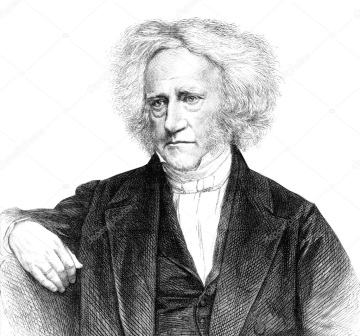 Ещё в 1824 году он поспорил со своим другом Чарльзом Беббиджем, что сможет показать ему одновременно две стороны золотой гинеи.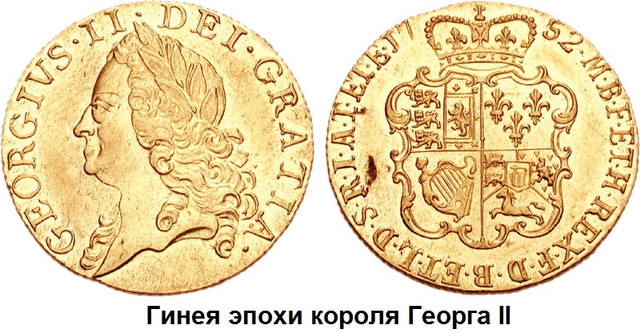  Он вращал монету на ребре, а Беббиджа попросил поместить глаз на её уровне. Обе стороны монеты слились воедино. В 1825 Генри Фиттони доктор Пари, популяризируя этот опыт, превратили его в детскую игрушку, получившую имя тауматроп.Я попробовал сделать тауматропы при помощи деревянной палочки, а можно еще и на резинках. Это меня очень заинтересовало и удивило! Для меня это настоящее чудо. Я сам  захотел научиться изготавливать тауматроп. И показать это своим одногруппникам в детском саду.Для создания тауматропа, мне понадобились следующие материалы: плотная бумага (картон),  двухсторонний скотч (или клей), цветные фломастеры, деревянная палочка, ножницы, простой карандаш.Я покажу как  мастерил тауматроп «Паучок на паутинке»:1 этап. Нужно вырезать два одинаковых круга из белого картона.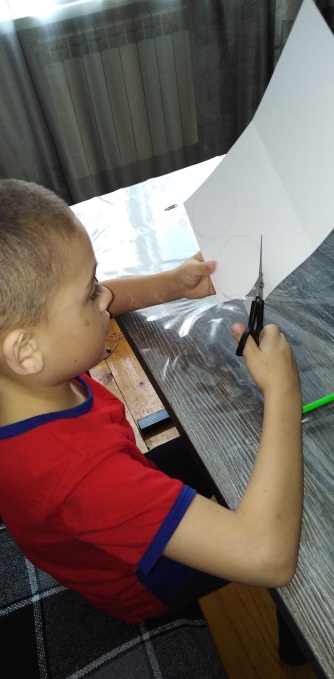 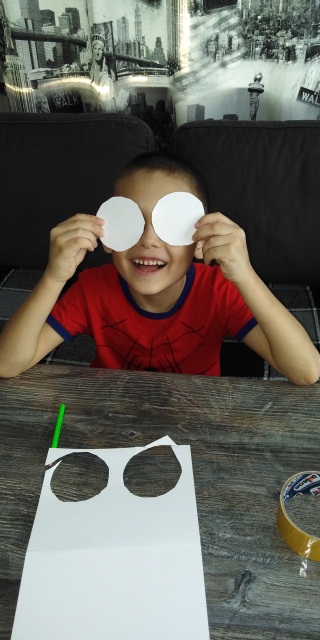 2 этап. Рисуем на одном круге паутинку, а на другом паучка в середине круга простым карандашом. А далее обвести черным фломастером, для того чтобы было ярче видно.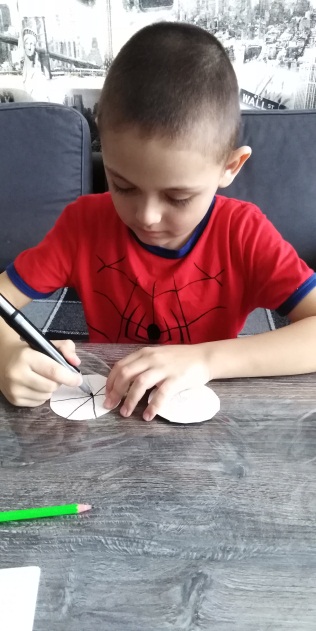 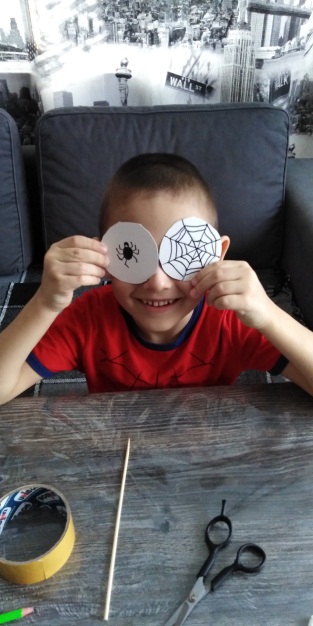 3 этап. Приклеиваем деревянную палочку к центру одного круга  на скотч или клей. И второй круг приклеиваем на другой. Все хорошо прижимаем, ждем когда зафиксируются круги. Готово!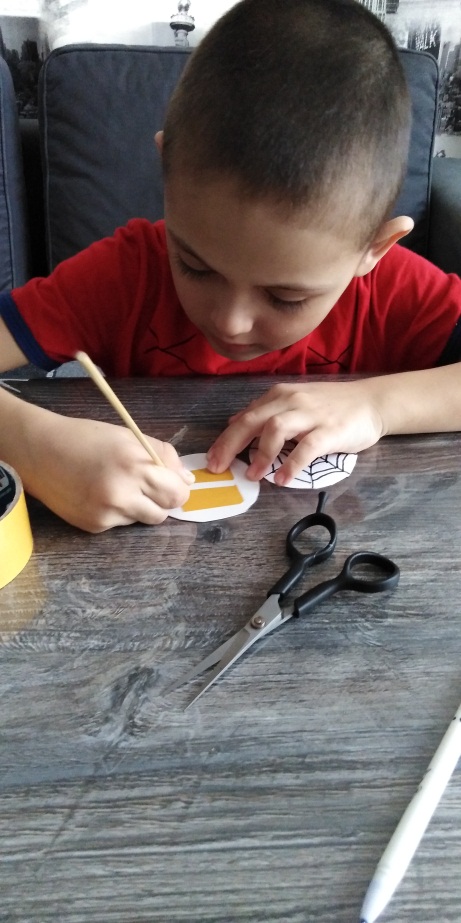 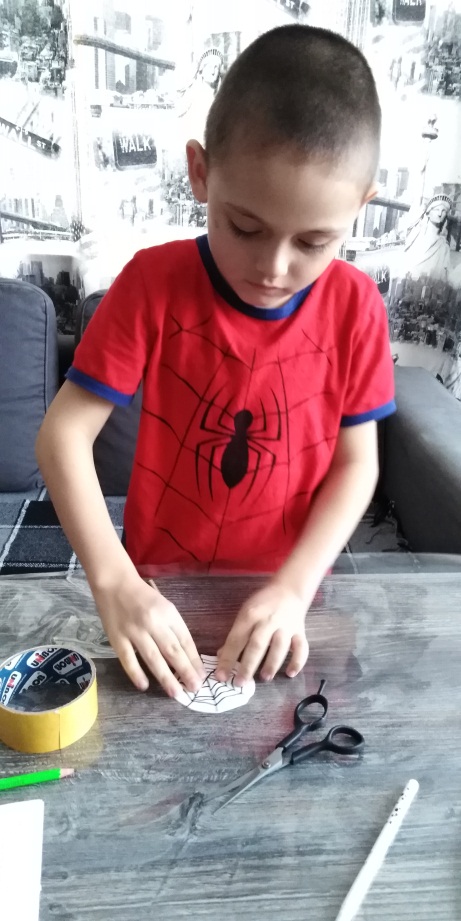 4 этап. Проверяем как работает тауматроп. Для этого нужно положить палочку между ладошками и покрутить. И вот чудо! Две картинки соединяются в одну! К сожалению, на фотографиях не совсем видно это чудо.  Поэтому, я рекомендую, попробовать самим изобрести тауматроп и наглядно все увидеть!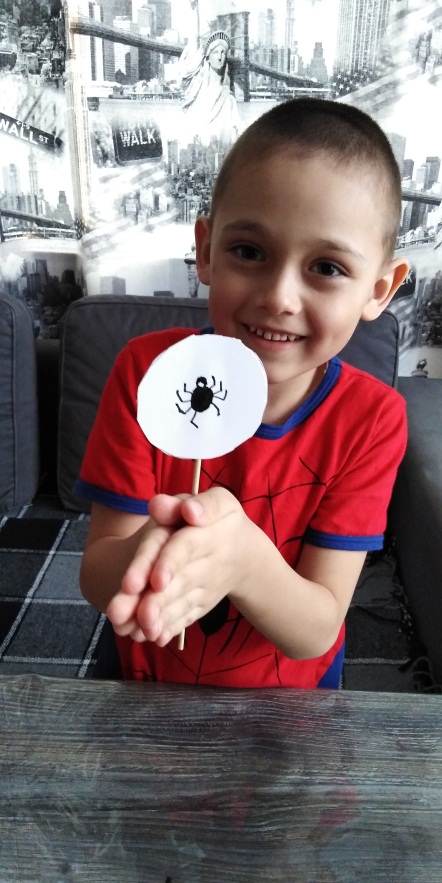 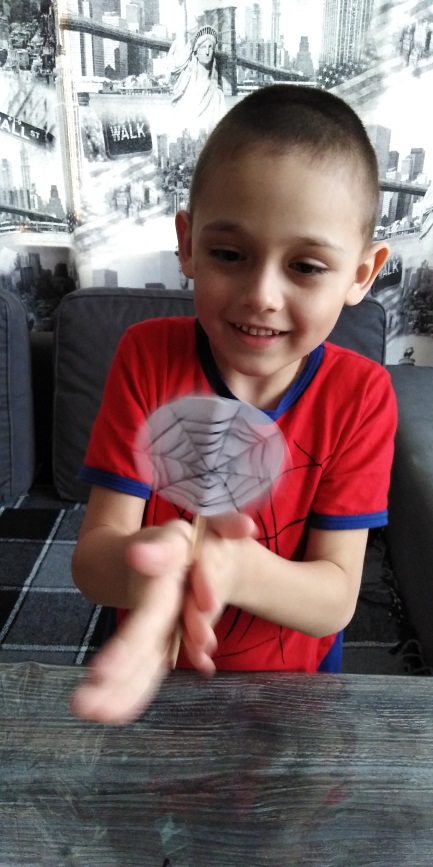 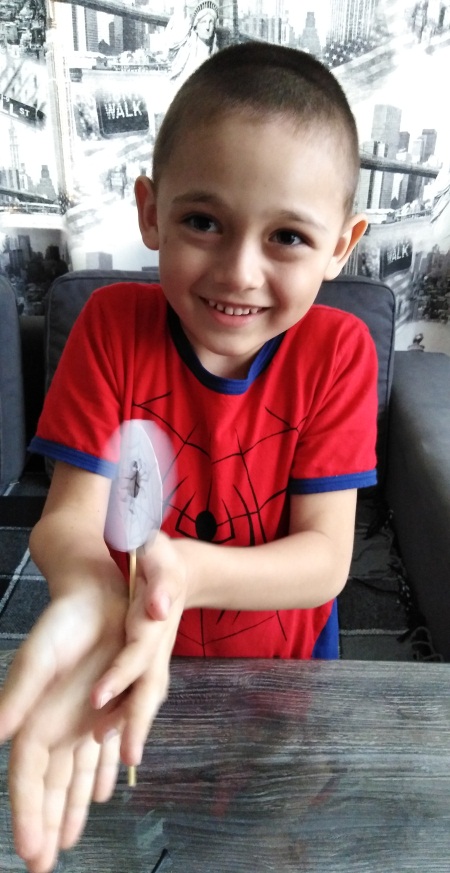 Мне очень понравился тауматроп и я решил смастерить еще два «Цветочек в горшке» и «Птички на веточке». Все они отлично работают. И этим я собираюсь поделиться с этим чудом с друзьями, сестрой, одногруппниками в детском саду и родственниками!Мне помогали родители и воспитатель Татьяна Владимировна. Спасибо всем!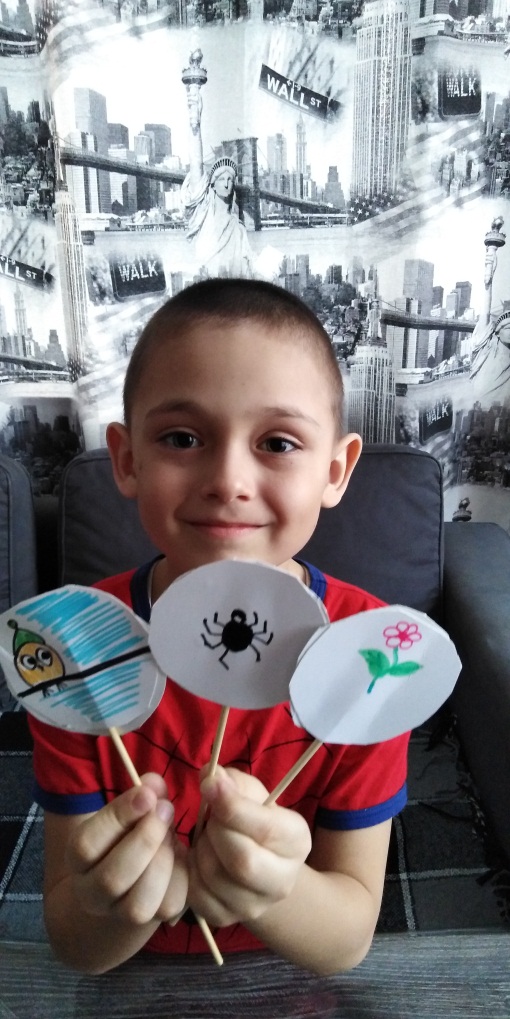 Этапы проектаДействия ребенкаДействия педагоговДействия членов семьиПодготовительный (проблема, планирование, прогнозирование результатов/ продуктов проекта)1. Проявление интереса к проведению мероприятий проекта. 2. Участие в обсуждении проблемных вопросов проекта и способов их решения.1.Изучение научной и методической литературы по проблеме. 2. Подбор наглядного, литературного и дидактического материала3. Обсуждение проблемных вопросов проекта. 4. Составление плана мероприятий.5. Проведение ознакомительной беседы с родителями о проекте1.Знакомство с проектом 2. Участие в обсуждении предстоящего проекта.3. Участие в сборе информации по проекту.Деятельностный (непосредственная деятельность по проекту, поэтапная оценка)1. Поиск необходимой информации, обращение за помощью к педагогам, родителям. 2. Рассматривание картинок для тауматропов3. Участие в оформлении тауматроповДемонстрация тауматропов и показ их изготовления 1. Участие в пополнении развивающей среды: подбор иллюстраций,материалов.Завершающий (презентация продуктов проекта и рефлексия – размышления над новым знанием или опытом)1. Участие в итоговом мероприятии 2. Обсуждение результатов проектаПодготовка и проведение итогового мероприятия1. Обсуждение результатов и впечатлений от проекта. 2. Составление отзыва о проекте.